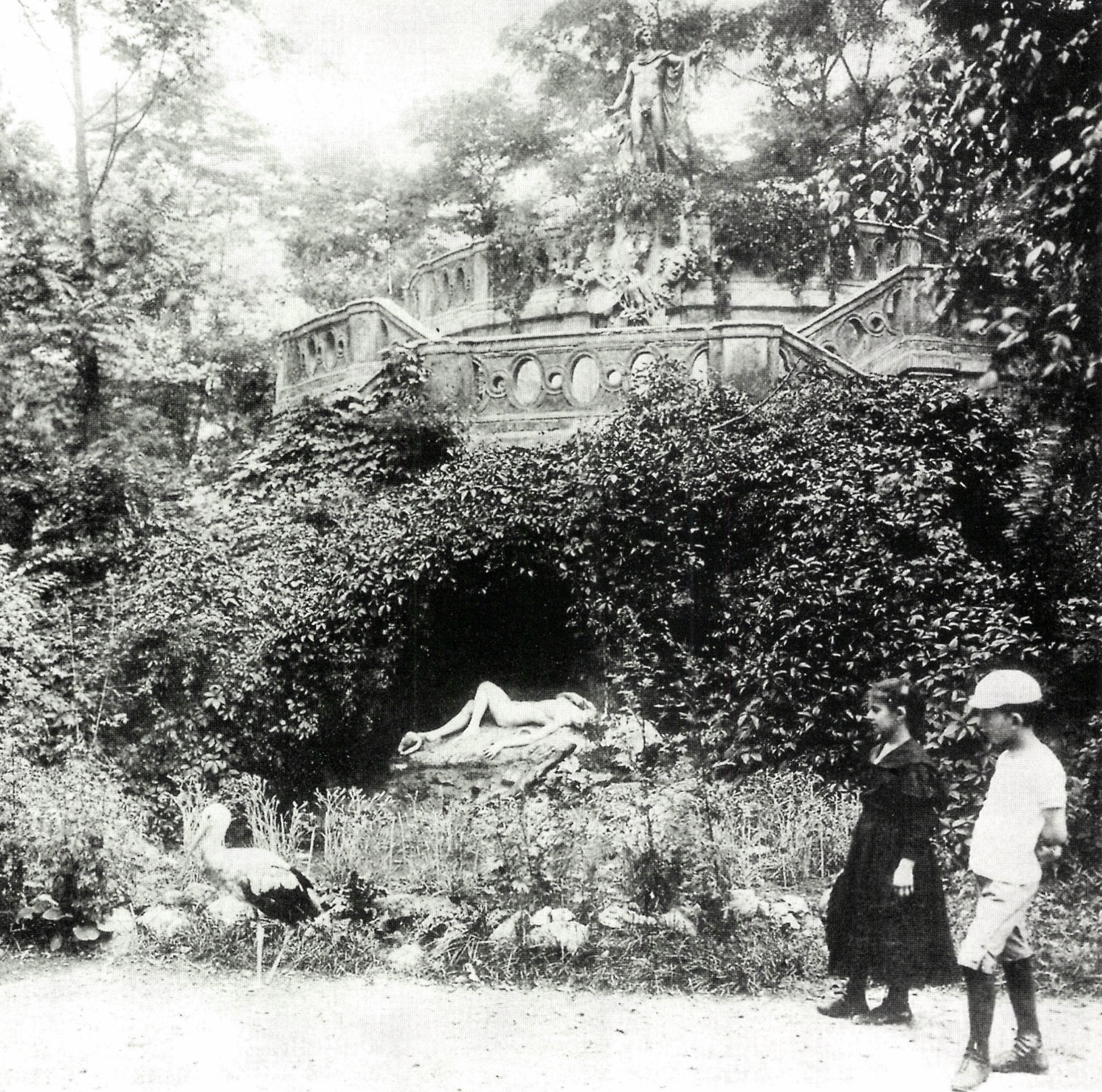 Epreskert: Az emlékezés és felejtés kertjeTanszéki terv 2.2020/2021 őszTárgyfelelős:		Kronavetter Péter DLAOktatók: 		Kemes Balázs DLA, Kronavetter Péter DLAMeghívott oktatók:	Biri Balázs (Hetedik Műterem), Frikker Zsolt (Studio Fragment), 				Pelle Zita (Studio BMPZ)Doktorandusz hallg.:	Váncza Márk (Váncza Művek)2020 őszén a Tanszéki terv 2. tárgy a  Magyar Képzőművészeti Egyetem Epreskertjével foglalkozik. Az egykori budapesti selyemipar eperfa-ültetvényéről elnevezett kert 1872 óta a magyar képzőművészeti képzés fontos helyszíne. Az Epreskert hagyományosan egyszerre tanulmányi gyűjtemény, szabadtéri kiállítás, az alkotás intézményi kertje és tájképi díszkert, amelyben 150 év festő- és szobrászgenerációinak inspiráló lenyomata, a műteremházak épített öröksége és a vadregényes kert természeti értékei különleges atmoszférát teremtenek.A kurzus elsősorban a  műteremházakat körbevevő kerttel, annak elzártságával, történelmi rétegeivel, inspirálóan rendezetlen jelenlegi helyzetével foglalkozik. A félév során egyszerre vizsgáljuk a város és a kert, valamint a természet és művészet viszonyát, csoportos (2-4 fő, kurzuson belül maximum 15 csoport) munkával teszünk kísérletet az elhanyagolt jelenlegi állapot rendezésére. Ezt követően pedig kis léptékű közösségi épületek, építmények helyét keressük (szabadtéri szobrászműhelyek és műterem, látogatható szobrászati anyag-raktár és archívum, új bejárati  épület és kiállító pavilon, kávézó és közösségi tér).KönyvA közös gondolkodás eredményeit, akárcsak 2018-ban és 2019-ben (TT2 korábbi féléveinek munkáját összefoglaló füzetek megtalálhatóak itt (Badacsony: Egy hely rétegei 2018) és itt (Nyissunk a Térre! A Magyar Máltai Szeretetszolgálat új látogatóközpontja 2019)) év végén ismét közös tanulmányfüzetben mutatjuk be. KiállításA TT3 és TT2 tárgyak őszi hallgatói terveiből a Magyar Képzőművészeti Egyetem epreskerti campusán közös zárókiállítást szervezünk.A záró prezentáció meghívott bizottsága:A félévet záró prezentációra az elkészült terveket friss szemmel értékelő bizottságot hívunk meg, akik a pályázat-szerű munkákat értékelik és rangsorolják.Szabó Levente DLA	építésztanszékvezető egyetemi tanárVass-Eysen Áron		építészZombor Gábor	építész, egyetemi docensCOVID-19 esetén távoktatási megoldások:A hallgatók a konzultációk során az órák idősávjában online konferenciahíváson (zoom.us) egyeztetnek a konzulensekkel. Az óráról-órára elkészített, a tervek fejlődését dokumentáló anyagokat MS Teams felületen, rendszerezve gyűjtjük. Több óra során tartunk közös összenézést, és a végső, illetve a vázlattervi leadás is közös, online prezentációval történik.A meghívott előadók online konferenciahívásokon vesznek részt a valós idejű távolléti oktatáson, a tervezett épületlátogatások helyett az alkotókkal szervezünk online beszélgetést.A papír alapú leadás szükségtelenné válik, de a prezentációkhoz tartozó maketteket lehetőség szerint kérjük elkészíteni.A helyszín félévközi bejárását befolyásolja a MKE vonatkozó koronavírus okozta járványhelyezt miatti intézkedési terve.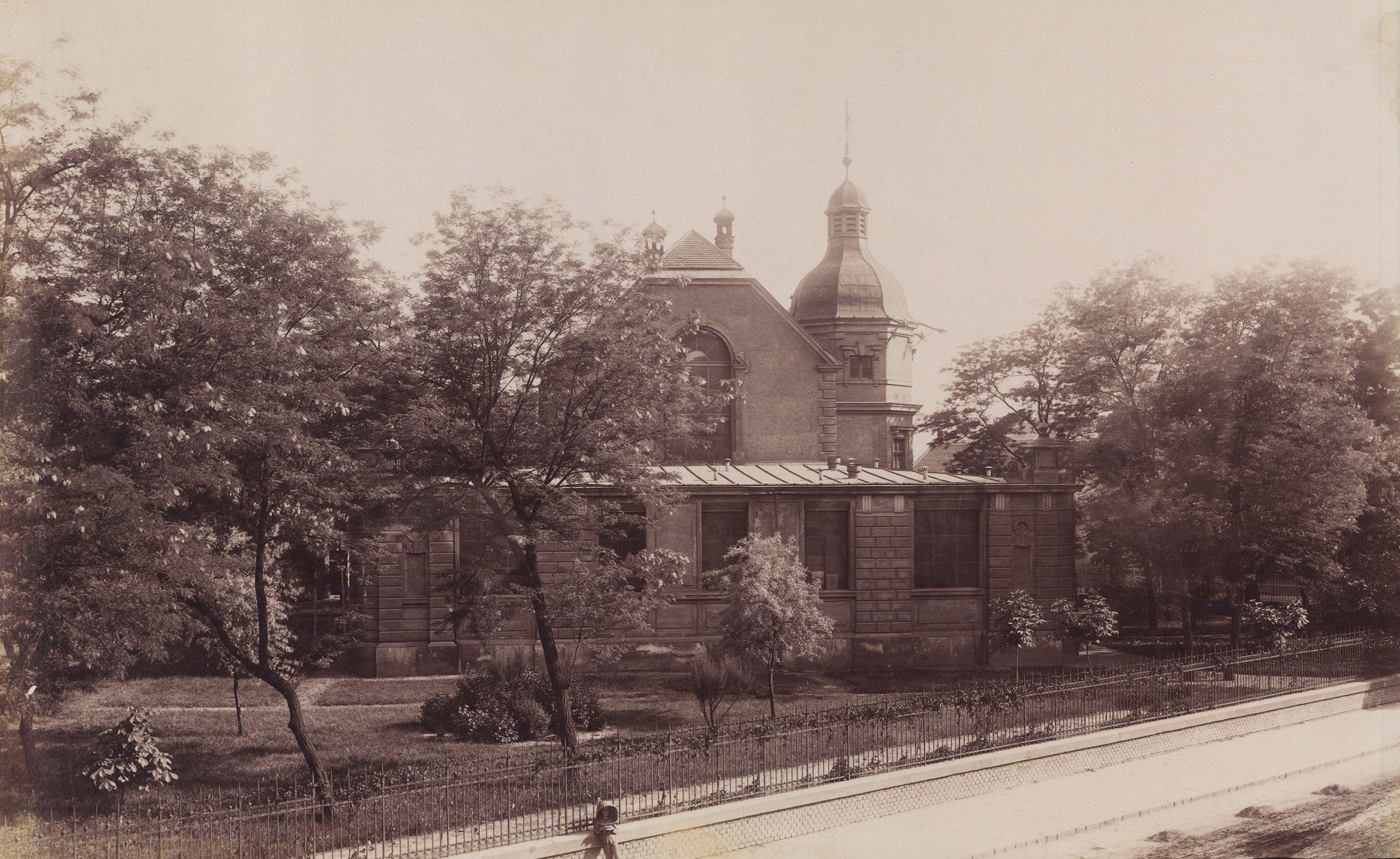 Tervezési programFéléves feladat az Epreskert jelenlegi állapotának rendezése (jelenlegi funkciók átgondolása, szűrése, új közösségi funkciók meghatározása). Míg a TT3 tárgy ősszel elsősorban egy új műteremépület tervezésére, helykeresésére koncentrál, a TT2 tárgy az épületeket körbevevő izgalmas kerttel foglalkozik.A kert jelenlegi vadregényes, rengeteg térhasználati anomáliát mutató, elhanyagolt, és mégis erős atmoszférájú állapota rengeteg kérdést vet fel. Mit tekintünk az Epreskert alapvető esszenciájának, hogyan erősíthető meg ez a karakter? Mennyire fontos a kert számára az elzárt, szigezerű helyzet, hogyan lehet mégis nyitott (fizikai és szellemi értelemben)? Milyen használatok figyelhetőek meg, van-e létjogosultságuk, eltérő használati zónák elkülönítése indokolt lehet-e? Hogyan fér meg egymás mellett a gazdag történeti rétegzettség és a mindenkori használók hétköznapi igényei? Átgondolható-e a kert közlekedési rendszere? Milyen lépésekkel képzelhető el a terület tisztítása, elvisel-e a kert további épületeket?A kert rendezése után egy-egy meghatározó, új kerti épületre/építményre fókuszálunk. A konkrét, épület léptékében értelmezhető tervezési feladatra a következő három opciót határozzuk meg:A. Szabadtéri szobrászműhely és műterem50-70 m2 fedett-nyitott műterem (csoportos vagy egyéni alkotó munkához)alapanyag- és szerszám-raktárlátogatható szobor-raktár és archívumB. Kiállító pavilon, közösségi tér és kávézókávézó fogyasztó tér (beltéri és/vagy kültéri, multifunkcionális közösségi térként)kávézó kiszolgáló területei (pult, raktár, személyzeti öltöző és mosdó, bútorraktár)vendéglátás kiszolgáló területei (mosdók, akadálymentes mosdó, pelenkázó, értékmegőrző)C. Bejárati épület és kertészeti raktárbejáratautomaták (atm, kávé, értékmegőrző)fedett-nyitott kerékpártárolóporta / információajándékbolt / shopkert gondozásához szükséges raktár(ak)A javasolt funkciók a rendezési koncepció függvényében szabadon párosíthatók, csoportosíthatók, keverhetők, szűrhetők és bővíthetők.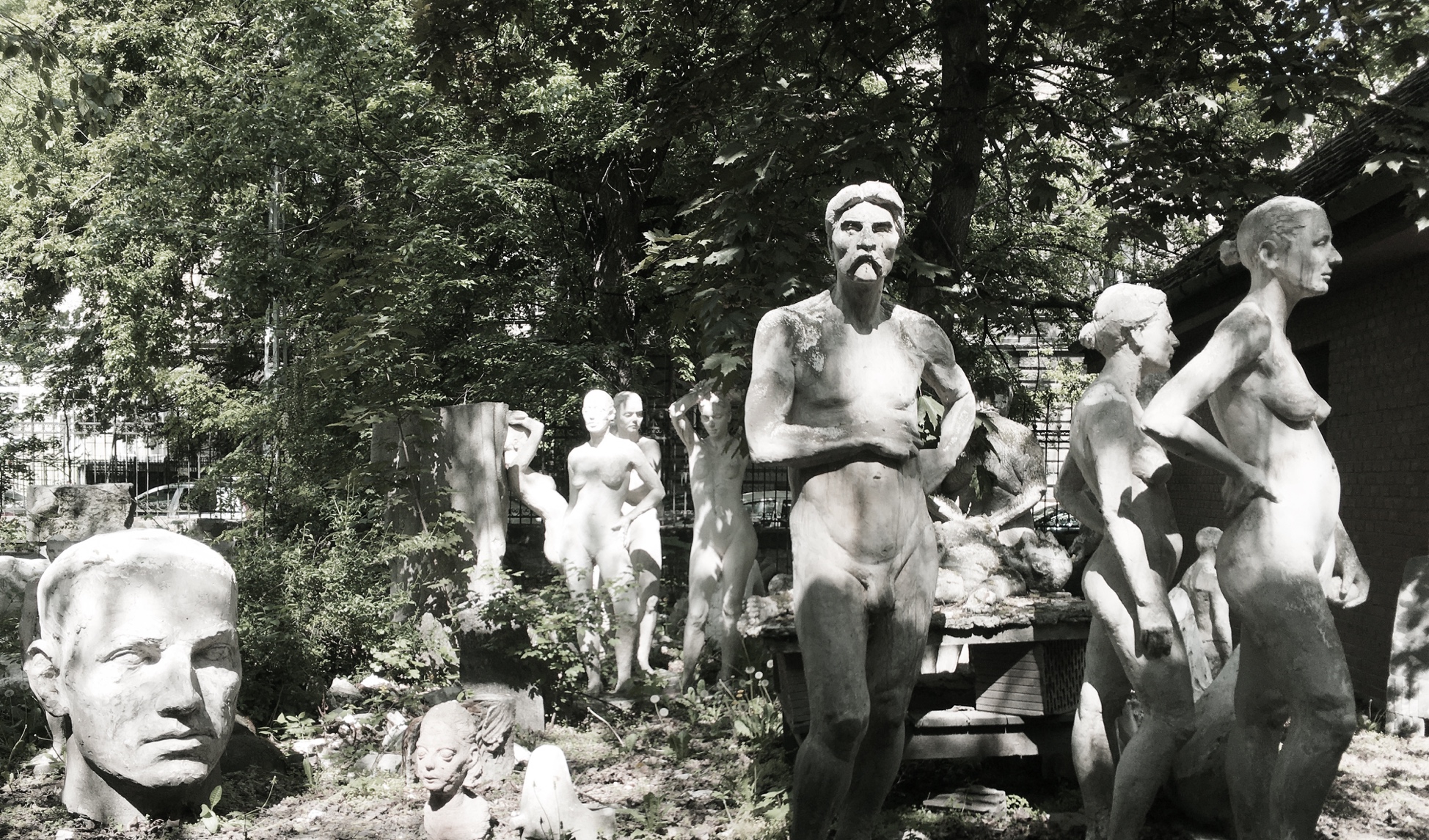 MetodikaA feladat kidolgozása során óráról órára következetes munkavégzés folyik, melynek célja, hogy a tervet bemutató rajzi, szöveges és makett-alapú munkarészek műfajával is megismerkedjünk:LELTÁR – A kert megismeréséhez a tervező csapatok a valóság egyes rétegeit térképezik fel. Ehhez az alábbi kategóriákról készítünk egyszerű, de szerethetően részletezett, léptékhelyes rajzokat (AC 1 tollvastagsággal): épületek, környező térfalak, kerítések, növényzet, burkolatok és utak, műtárgyak, bútorok és műtárgyak, emberek és használók. A közös munka eredményét közös plakáton mutatjuk be.A KÉPEK EREJE – Egy-egy koncepcióhoz tartozó erős kép (archív fotó, fontos helyszíni fotó, talált fotó, kulturális referencia) megtalálása, illetve az ehhez tartozó egyszerűsítő koncepció-séma.ELŐKÉPEK MEGÉRTÉSE – Közösen gondozott előkép-gyűjtemény egy-egy (atmoszféra, szerkezeti megoldás, lépték, környezethez való kapcsolat, stb. miatt) meghatározónak tűnő darabjának megértése, feldolgozása, újrarajzolása.VEZÉRSZINTI HELYSZÍNRAJZ – Festői igényességgel gondozott, fejlesztett, részletezett átnézeti kép, amely plasztikusan, a valóság rétegzettségét megjelenítve mutatja be a terv atmoszféráját.NAGY LÉPTÉKŰ MAKETT – Anyagszerű, egyedi, a terv hangulatához legjobban illeszkedő eljárással (öntött, hegesztett, rétegzett, ültetett, faragott, stb.) készülő makett, amely lehet részlet-makett, belső téri makett (dioráma), szerkezeti modell is. Koncentrálhat magára az épületre, de a kontextus (kert) fontosságát is hangsúlyozhatja. FABRIKÁLT KÉP - makettfotó utólagos fabrikálásával készülő látványterv, amely a részletek és a pontos működés bemutatásának igánye nélkül egyetlen festménybe sűríti a terv hangulatát. A feladat fontos része a legjobb képarány, kivágat megtalálása, a beavatkozás lényegének egyetlen pillanatfelvételbe való sűrítéseRÉSZLETEZETT TERV – A tervezett épületet és környezetét egyaránt megszállottan részletezve ábrázoló, grafikai nyomatok (rézkarcok) hangulatát idéző monokróm grafika.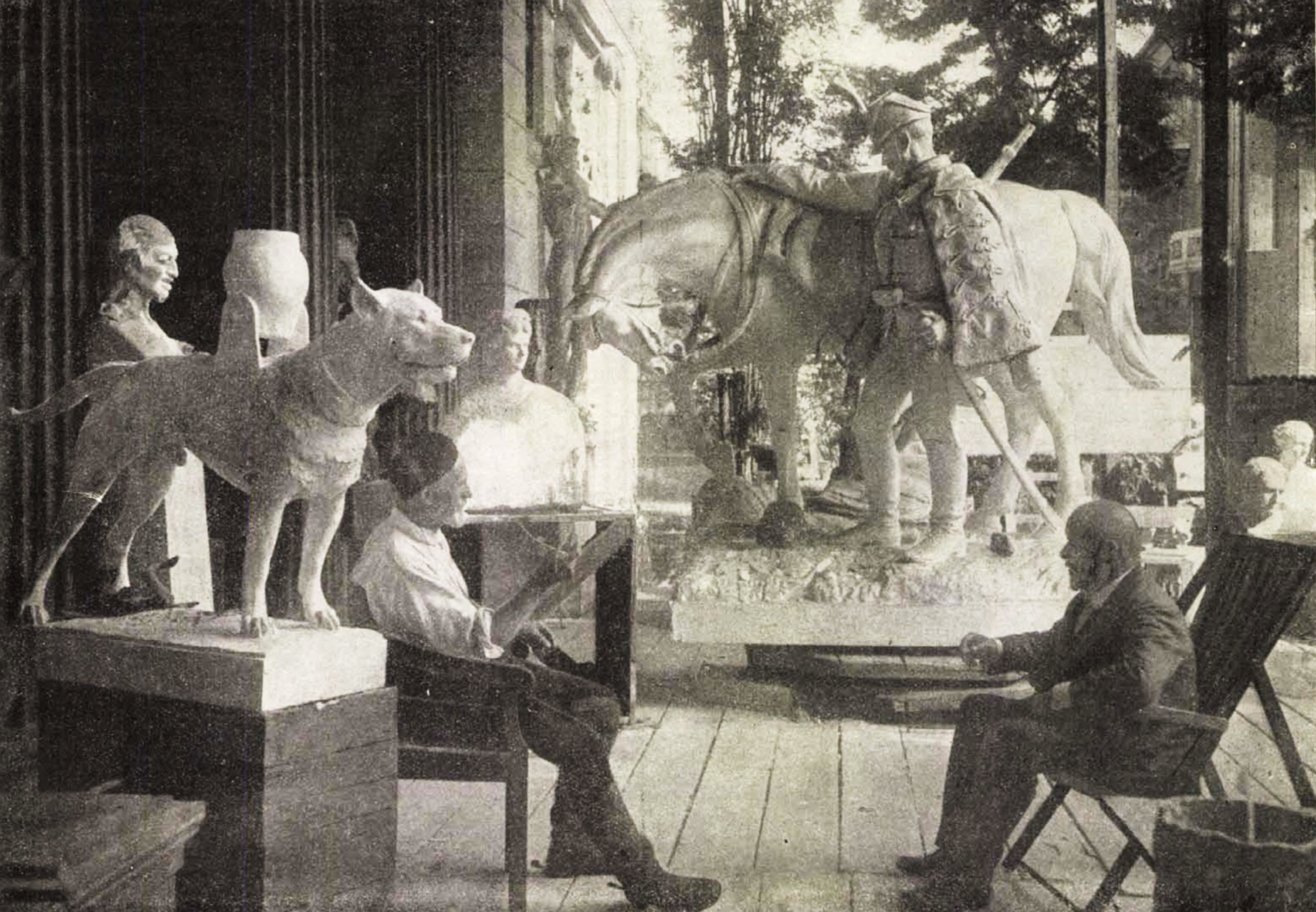 A félévi kiírás részét képező mellékletek:archív fotók, történeti térképek, levéltári tervek, légifotók az Epreskert területérőlaz Epreskert alaptérképe (AC pla)a Magyar Képzőművészeti Egyetem arculati kézikönyveaz Epreskertben álló műteremépületek tervrajzaia tanszék grafikai arculati csomagjaa félévközi leadások mintatablója és mintafájljaaz Epreskert történetét feldolgozó forrásokAjánlott olvasmányok, irodalom:RÉVÉSZ, Emese: Az emlékezés és felejtés kertje – Az Epreskert és szobrai. MúzeumCafé 11/2017.NAGY, Ildikó: Egy fotóegyüttes az Epreskertről 1894-ből. A Magyar Nemzeti Galéria Évkönyve 1997-2001GÁBOR, Eszter: Az epreskerti művésztelep. Művészettörténeti értesítő 39/1990.GRIMSCHITZ, Bruno: Az epreskerti kálvária. 1928SZENTESI, Edit: Az epreskerti szobrászműtermek Parthenón-frízeRITOÓK, Pál: Az epreskerti kálvária a források tükrében. Művészettörténeti értesítő 52/2003.SZATMÁRI, Gizella: Stróbl Alajos, "a romantika utolsó lovagja". A Magyar Nemzeti Galéria Évkönyve 1997-2001Művészek otthonukban. Strobl Alajos. Vasárnapi Újság 1917RADVÁNYI, Orsolya: "Aranykedélyű bohém-ek tanyája" – Az Epreskert története. Auktor Kiadó, Budapest 2001Az egyes órák helyszíne, programja és a határidők a következők:2020. szeptemberA vázlattervi prezentáció beadandó munkarészei digitális és nyomtatott (a megadott lapsablon használatával, min. 2 max. 4 db fekvő A2 tablón (597x420 mm), 300 g/m2 matt lap) formátumban:helyszínrajz 1:1000 léptékbenhelyszínrajz vagy vezérszinti alaprajz 1:333 léptékbenmakett 1:500 léptékben és erről készült makettfotólegalább 3 darab fontos referenciakép1 darab látványterv, amely a részletek és a pontos működés bemutatásának igénye nélkül egyetlen festménybe sűríti a terv hangulatát. A feladat fontos része a legjobb képarány, kivágat megtalálása, a beavatkozás lényegének egyetlen pillanatfelvételbe való sűrítése (készülhet analóg vagy digitális kollázsként).1000-2000 karakternyi igényes megfogalmazású kísérőszöveg, amely kiegészíti, magyarázza, árnyalja a rajzos munkarészeket, lehet saját szöveg, vagy akár részben a tervet szépen illusztráló idézet, vendégszöveg ismindezek alapján 4-6 perces, rövid prezentációVázlatterv:			2020 október 29. csütörtök 14.15Vázlatterv pótlása:		2020 november 5. csütörtök 14.15A féléves prezentáció beadandó munkarészei digitális és nyomtatott (a megadott lapsablon használatával, min. 3 max. 6 db fekvő A2 tablón (597x420 mm), 300 g/m2 matt lap) formátumban:helyszínrajz 1:1000 léptékben (továbbfejlesztve, aktualizálva)helyszínrajz vagy vezérszinti alaprajz 1:333 léptékben (továbbfejlesztve)a vázlattervi makett makettfotói1:100-1:50-1:25 léptékű makett a tervezett épületről, vagy annak jellegzetes teréről – lehet részlet/metszet-makett is1 db makettfotó utólagos fabrikálásával készülő látványterv, amely a részletek és a pontos működés bemutatásának igánye nélkül egyetlen festménybe sűríti a terv hangulatát. A feladat fontos része a legjobb képarány, kivágat megtalálása, a beavatkozás lényegének egyetlen pillanatfelvételbe való sűrítése.a tervezett épület tervei 1:100-1:50 léptékben (alaprajz a környezet ábrázolásával, legalább 1-1 homlokzat és metszet)1000-2000 karakternyi igényes megfogalmazású kísérőszöveg, amely kiegészíti, magyarázza, árnyalja a rajzos munkarészeket, lehet saját szöveg, vagy akár részben a tervet szépen illusztráló idézet, vendégszöveg ismindezek alapján 6-8 perces, rövid prezentációLeadás:			2020. december 12. szombat 12.00 óraPótleadás:	 	2020 december 18. péntek 12.00 óradátumÓRAprogramhelyszín(ek)az óra meneteszept. 10. 14:15-17:00I.helyszínbejárásBME K299 tanszéki közösségi tér- helyszínbejárás Dr. Révész Emese vezetésével a TT3 tárgy hallgatóival közösen- találkozás: 12:00 Epreskert bejáratszept. 17. 14:15-17:00II.előadás és konzultációBME K299 tanszéki közösségi tér - rövid bevezető előadás, feladat ismertetése- bemutatkozó előadások (tárgy oktatói 10-10 példa)- konzultáció: leltárszept. 24. 14:15-17:00III.előadás és konzultációBME K299 tanszéki közösségi tér- 12.00 K277 Csanádi Judit DLA előadása a TT3 tárgy hallgatóival közösen - konzultáció: előképek és beépítési sémákokt. 1. 14:15-17:00IV.beszélgetés és konzultációBME K299 tanszéki közösségi tér- konzultáció: referenciák- előadás/beszélgetés: Nádor Tibor, Pálinkás Bence György és Gálhídy Péter az Epreskertrőlokt. 8. 14:15-17:00V.előadás és konzultációBME K299 tanszéki közösségi tér- konzultáció: takarítás- előadás: Ellátó Művészeti Központ, Eger (Fábián Gábor)okt. 15. 14:15-17:00VI.konzultációBME K299 tanszéki közösségi tér- konzultáció: heyszínrajz és makettokt. 22.Vázlattervi hét- egyéni konzultáció lehetőségeokt. 29. 14:15-17:00VII.VÁZLATTERVBME K299 tanszéki közösségi tér - prezentáció, kiértékelés és konzultációnov. 5. 14:15-17:00VIII.épületlátogatás- vázlatterv pótleadás- épületlátogatás: Zombor Gábor Ligeti műterem villa átalakításanov. 12.Tudományos Diákköri Konferencia nap-- elmaradnov. 19. 14:15-17:00IX.előadás és konzultációBME K299 tanszéki közösségi tér- konzultáció: nagyítás, részletező rajz- előadás: Révai Virágnov. 26. 14:15-17:00X.előadás és konzultáció BME K299 tanszéki közösségi tér- konzultáció: makett-terv- előadás: Bajusz Csabadec. 3. 14:15-17:00XI.konzultáció és műteremlátogatásBME K299 tanszéki közösségi tér- konzultáció: tervlapok, makettfotó- műteremlátogatás: Artus Kortárs Művészeti Stúdió / Víztoronydec. 10.Feldolgozási hétBME K299 tanszéki közösségi tér- egyéni konzultáció lehetőségedec.12.-LEADÁS- szombat 12.00dec. 18.-PÓTLEADÁS-- péntek 12.00 óra (különeljárási díjjal)- záró prezentáció 